Town of Luther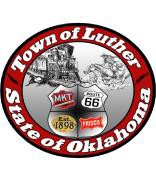  LPWA Regular MeetingTuesday, January 10, 2017In accordance with the Open Meeting Act, Section 311, The Town of Luther, County of Oklahoma, 119 S. Main Street, hereby calls a Regular Meeting of the Luther Board of Trustee’s on Tuesday, January 10, 2017 at 7:00 p.m. at The Luther Community Building, 18120 E Hogback Rd, Luther, OK 73054Meeting Called to OrderRoll CallDeclaration of QuorumPublic Comments: Must sign up with the Town Clerk. Each speaker is limited to 2 minutes with a 10 minute maximum for all public comments. Comments must be regarding an agenda item. All comments will be heard at the beginning of the meeting.  After 10 minutes the meeting will begin and proceed without interruption.  Any other questions or concerns can be left with the Town Clerk.Items before the Board:Item 1: Consent AgendaApproval of Minutes from –      December 13, 2017		PayrollClaimsItem 2: Consideration, discussion and possible action regarding hiring a maintenance person at a specified pay rate as soon as a qualified applicant is found. This position would be the number two position, subordinate to the number one maintenance position.  –CTItem 3: Consideration, discussion and possible action regarding the pay structure of the number one maintenance position. –CLItem 4: Consideration, discussion and possible action regarding the pay structure of the Utility Clerk -CLItem 5: Consideration, discussion and possible action regarding the status of the 2 new police vehicles and the new fire vehicle, approved in 2016. –BLItem 6: Consideration, discussion and possible action regarding New Business, if any, which has arisen since the posting of the Agenda, and could not have been anticipated prior to the time of posting, 25 O.S. Sec 311 (9). Items not of emergency nature can be let with the clerk for posting on the next agenda.Item 7: Adjourn.Kim Bourns, Town Clerk/Treasurer*Agenda Posted January_____, 2017  at Luther Town Hall, on the website at www.townoflutherok.com and on Facebook at The Town of Luther, at___ pm.*